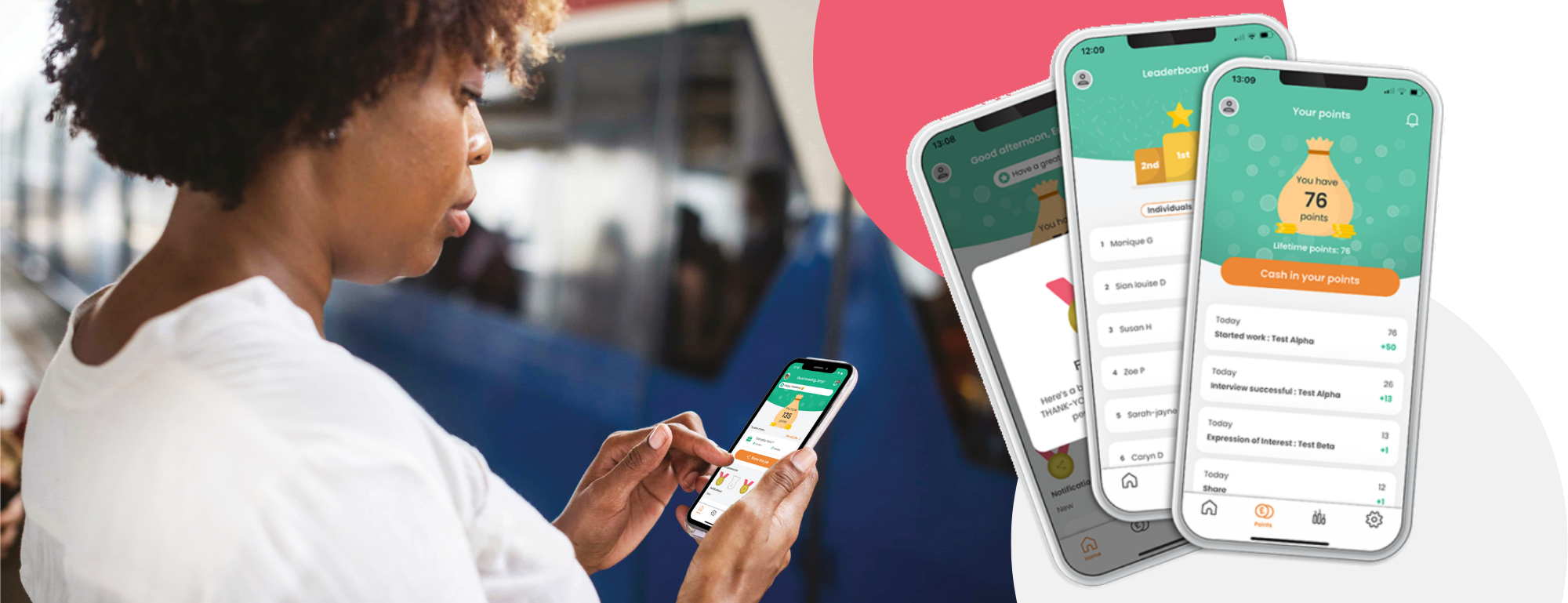 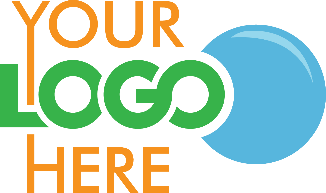 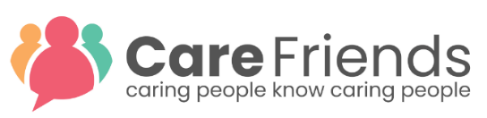 To our Managers,Caring People know Caring PeopleEmployee referrals are proven to be the best way to source quality staff with higher retention rates. Our own staff have vast networks of potential employees, and we want to tap into these. So we are going to turbocharge our referral scheme by launching Care Friends, a brand-new employee referral and reward app for the Care Sector. Care Friends makes it super easy for our staff to share jobs plus fun and rewarding. We would rather reward our own staff for candidates, than online job boards or agencies. We are launching Care Friends on [DATE] which includes a morning tea gathering for all available staff at your site. Your help with this is required and more info will follow. For now, we want you to mark this date in your calendar and watch the video above.Thank you in advance for helping us make this new initiative a success. 